Spruce Science Watch this video: https://www.bbc.co.uk/bitesize/topics/zkgg87h/articles/zydxmnb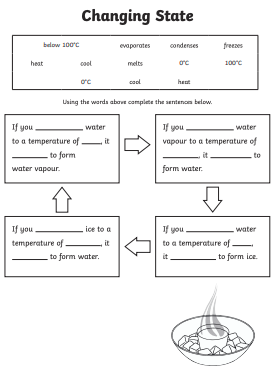 